Partner MigrationPartner migration is migration to  as the spouse, prospective spouse (fiancé) or defacto partner of an Australian citizen, Australian permanent resident or eligible  citizen.  For more information on spouse migration, or to download forms:See: http://www.border.gov.au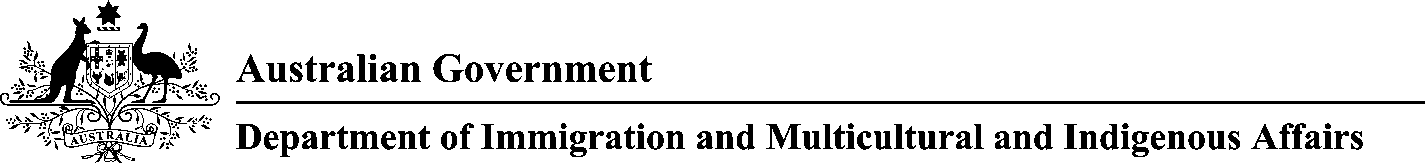 Department of Immigration and Border ProtectionAustralian Embassy, No. 2, , Khaled Eslambuli Ave.,  1513934113, immigration.tehran@dfat.gov.auwww.iran.embassy.gov.au     www.border.gov.auTel:  (98 21) 8872-4456            Fax:  (98 21) 8871-4121Document ChecklistIranApplication requirements include:Completed and signed Form 47SPCompleted and signed Form 40SP by your Australian sponsorCompleted and signed Form 80 for each applicant over 16Evidence of payment of “Visa Application Charge” in Australian Dollars at a State or Territory office of the Department of Immigration and Border Protection (DIBP) in Australia.Copy of passport (minimum 6 months validity from date of intended travel to Australia) and all previous passports,  including the photo page and any visas – for each person on the application4 current passport size photographs per personCertified copies of birth, marriage, divorce or death certificates for applicant and sponsor with official translations if not in EnglishA certified copy of the name change (if applicable for any applicant/sponsor)Evidence of the sponsor’s Australian citizenship and/or permanent residenceProspective Spouse applicants are also required to submit a Notice of Intended Marriage (NOIM) issued by an authorised marriage celebrant in AustraliaDocumentary evidence of your relationship, for example letters and cards (with envelopes and stamps), emails, photographs, videos, statutory declarations, telephone accounts, airline tickets, wills, joint financial accounts and obligations etcOriginal Penal clearance certificate from any country where you have resided for more than 12 months (consecutively or accumulated) in the past 10 years with official translations if not in EnglishIf a child aged under 18 is included in the application, a National Police Check issued by AFP is required for the sponsorImportant –  If documents are not in English, a photocopy of the document and an official translation must also be provided and certified.  Processing timesPlease provide complete information at time of lodgement to assist us to process your visa application quickly.  Processing times vary, but generally a decision should be available 12 months after the application is received in the Australian Embassy, Tehran.مهاجرت از طریق ازدواج و یا نامزدیمهاجرت فوق یعنی مهاجرت به استرالیا به عنوان همسر، نامزد و یا شریک زندگی یک فرد تبعه استرالیا، مقیم (دائم) استرالیا و یا تبعه واجد شرایط نیوزیلند. برای اطلاعات بیشتر در مورد مدارک مورد نیاز و یا دسترسی به فرمهای مربوطه لطفا به سایت زیر مراجعه کنید:http://www.border.gov.auمدارک مورد نیاز:- فرم تکمیل شده و امضا شده 47SP (توسط متقاضی)- فرم تکمیل شده و امضا شده 40SP (توسط فرد تبعه (مقیم) استرالیا)- فرم تکمیل شده و امضا شده 80 برای همه متقاضیان بالای 16 سال- رسید دال بر پرداخت هزینه تشکیل پرونده به دلار استرالیا در یکی از دفاتر کشوری یا ارضی اداره مهاجرت و حفاظت مرزی (DIBP)  در استرالیا- کپی از صفحه مشخصات (صفحه عکس دار) گذرنامه (با اعتبار حداقل 6 ماه از تاریخ قصد ورود به استرالیا) و کپی تمامی گذرنامه های قبلی (صفحه عکس دار) و تمامی ویزاهای اخد شده از کشورهای مختلف  برای همه متقاضیان- چهار قطعه عکس سایز پاسپورتی برای هر نفر - کپی تائید  شده از شناسنامه ، سند ازدواج ، گواهی طلاق یا گواهی فوت از متقاضی و همسر (ازدواج فعلی و قبلی )  به همراه ترجمه رسمی- گواهی و یا سند تغییر نام (در صورت تغییر نام متقاضی و یا همسر)- مدارک دال بر اقامت دائم و یا تابعیت همسر (نامزد) در استرالیا- گواهی "قصد ازدواج" (NOIM) از عاقد رسمی در استرالیا (فقط برای متقاضیان ویزای نامزدی)- مدارک دال بر ارتباط طرفین مانند نامه و کارت پستال (بهمراه پاکتها و تمبرها آن)، ایمیل های رد و بدل شده، عکس و فیلم ویدیویی، گواهی شاهدین، ریز صورت مکالمات تلفنی، بلیط های هواپیما، وصیتنامه، حساب بانکی مشترک و غیره- اصل گواهی عدم سوء پیشینه از دادگستری ایران و یا هر کشوری که متقاضی به مدت یکسال (دائم و یا منقطع) در 10 سال اخیر سکونت داشته است به همراه ترجمه رسمی- گواهی عدم سوپیشینه صادر شده توسط  پلیس فدرال استرالیا(AFP)  برای ضامن افراد زیر 18 سالنکته مهم:کلیه مدارک فارسی باید همراه با ترجمه رسمی ارائه شود. نکات لازم در بررسی درخواست ویزا:به منظور تسهیل درخواست ویزای خود، لطفا از کامل بودن فرمها، مدارک و اطلاعات مورد نیاز اطمینان حاصل فرمایید. زمان بررسی ویزا متغیر است، ولی عموما دوازده ماه پس از دریافت درخواست توسط سفارت در تهران تصمیم گیری و ابلاغ می گردد. از پا سخگویی به سوالات وضعیت پرونده قبل از سپری شدن زمان فوق معذوریم.